CURRICLUM VITAE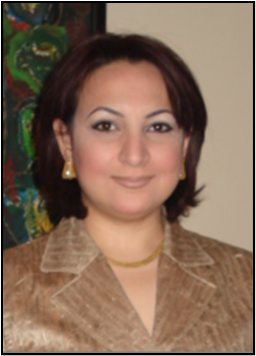 Fudhla Sa'doon Al-ZubaydiPERSONAL DATADate of Birth date: 6 Jan., 1979 			Gender: femaleMarital status: singleAddress: Iraq  – Baghdad Mobile: 009647903323189e-mail: fudhlaal@gmail.com                           Academic Qualification:* Licensed by the Iraqi ministry of Health after fulfilling all the exams and requirements ExperiencesA member of the teaching staff (Assistant Lecturer) / Department of Orthodontics / College of Dentistry / Iraqi University part time (2017and 2019)Specialist orthodontic at Baghdad health center at Baghdad University ( 2010-2019)A member of the teaching staff (Assistant Lecturer) / Department of Orthodontics / College of Dentistry / Alyarmok University part time (2011and 2013)A member of the teaching staff (Assistant Lecturer) / Department of Orthodontics / College of Dentistry / University of Baghdad (2005 and 2008) Clinical and Lab. Instructor for the 4th and 5th year students at the Department of Orthodontics / College of Dentistry / Baghdad University (2001-2002)PRIVATE PRACTICE Own and operate a private orthodontic clinic in Baghdad, Practiced several Orthodontic techniques including fixed and removable appliance techniques in addition to general dental practice  (2003-2019)MEMBERSHIPSMember of the Iraqi Dental Association (IDA)Member of the Iraqi Orthodontic Society (IOS)Member of the Arab Orthodontic Society (AOS)CONFERENCES AND MEETINGS in brief Certificate of participation as a lecturer in the 17th Annual Scientific Conference held in the college (2005- 2019)Certificate of participation in dental veneers and foundation of dental aesthetics held in Amman 2019Certificate of participation in first and second post graduate conference organized by college of medicine university of Baghdad. 5-6 mar.2019.Certificate of participation in AEEDC Dubai 2012-2013-2016 -2017-2018-2019Certificate of participation in Iraqi women dentist day held in IDS in 8 mar. 2019Certificate of participation in Iraqi dental association of orthodontics 1-3 2019Certificate of participation in Alexandria dental conference in Egypt 2019LANGUAGES MASTEREDArabic and English.COMPUTERCertificate of participation in the Computer Qualifying Program for postgraduate students held in the Consultative Bureau for Information and Computers / University of Baghdad.(2002)REFERENCEProf. Dr. Ausama A. Al-Mulla / B.D.S., Dr.D.Sc. (France)Dean of the College of Dentistry / Baghdad UniversityPresident of the Iraqi Orthodontic SocietyEditor – in – Chief of the Iraqi Orthodontic Journalausamaalmilla@yahoo.com                                   Tel: +96479011324011                   Dr. Mou'ayad Al- windawiUNAMI- AmmanMouayad_alwindawi@yahoo.com                          Tel: +962 795 342 563	DegreeInstitutionQualification DateDuration of StudyM.Sc. in Orthodontics* Department of OrthodonticsCollege of DentistryBaghdad University20052 yearsB.D.S. in Dental Surgery* College of DentistryBaghdad University20015 years